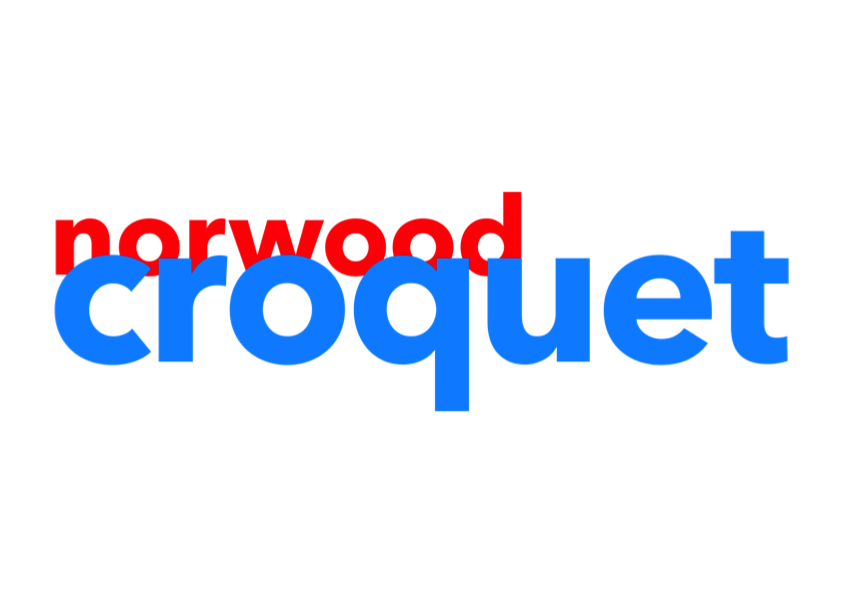 Associate members and playing conditionsAssociate members may practise at any time when the courts are free at no cost, except when lights are used and the $3 per personIf a member invites a non -member, that person needs to pay a lawn fee of $5Associates can arrange to obtain a club key by contacting th club secretaryAssociates are not eligible to play in club championships11th February 2020